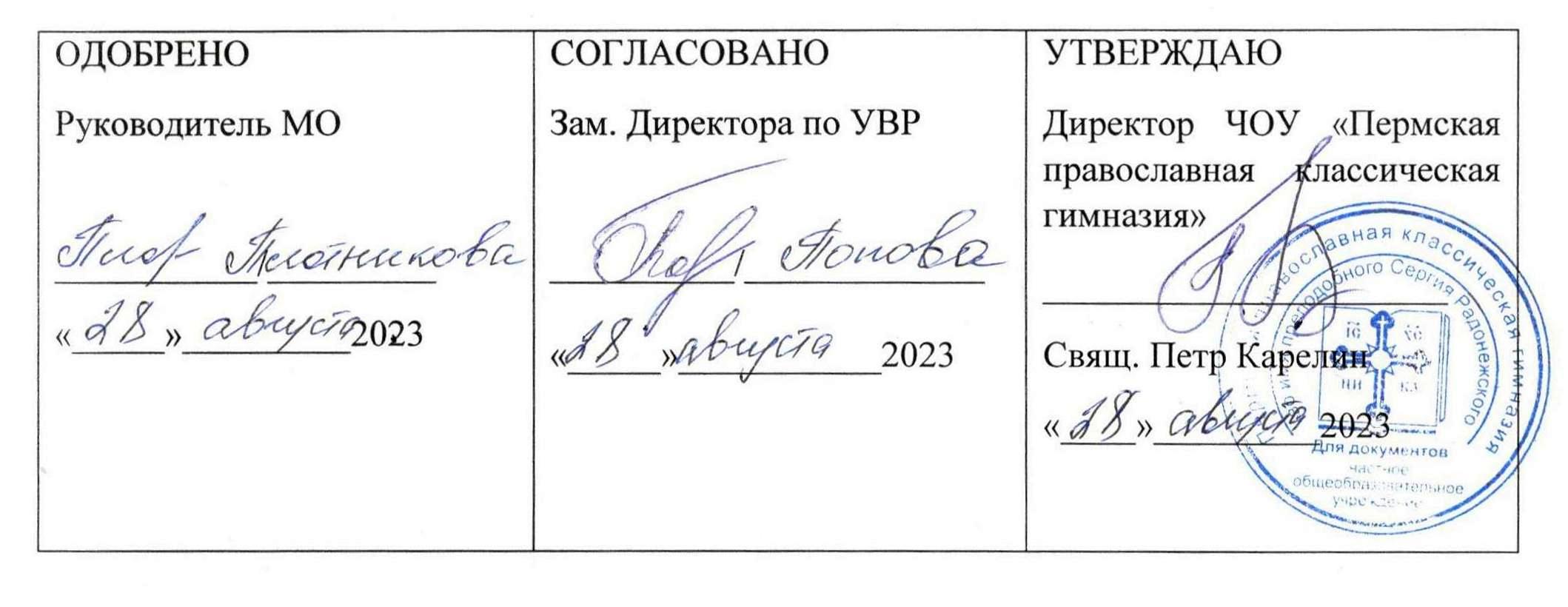  	Рабочая программа на 2023/2024 учебный годНазвание предмета: краеведение  Учитель: Третьяков Денис Владимирович  Класс: 9  Количество часов в неделю: 0,5 Общее количество часов в соответствии с программой: 17  	Основание 	для 	планирования:	государственный  Образовательный стандарт, программа, учебный план Гимназии, православный компонент начально общего, основного общего, среднего общего образованияПрограмма (название, авторы, год издания): Предлагаемая  рабочая программа составлена на основе учебника  «Страницы истории земли Пермской: Прикамье  с древнейших времен до  начала XVIII века» под редакцией А.М. Белавина.Учебно-методический комплекс, ресурсы 	  	 	 «Страницы истории земли Пермской: Прикамье с древнейших времен до    начала XVIII века» под редакцией А.М. Белавина.   – Пермь, 1997.Страницы истории земли Пермской: Прикамье в XVIII – XX вв. / под  ред. А.М. Белавина. – Пермь, 1997.Рабочая тетрадь «Страницы истории Прикамья». 2000.Пояснительная записка Процесс формирования правового государства и гражданского общества, не возможны без переосмысления прошлого страны. Большую роль в этом играет современная историческая наука. С отказом от формационной теории и, следовательно, упрощенного понимания истории, возрастает интерес к такому разделу исторической науки как краеведение и появившейся недавно микроистории (история отдельных городов, сел, деревень, семьи, вещей и т.д.), способствующими формированию патриотичного отношения учащихся к прошлому своей страны и края, ответственности за их будущее, и, как, следствие, формированию гражданского общества. В связи с этим краеведческий курс является весьма актуальным ответом на требования времени. Предлагаемая  рабочая программа составлена на основе учебника «Страницы истории земли Пермской: Прикамье с древнейших времен до начала XVIII века» под редакцией А.М. Белавина. Данная рабочая программа предполагает дифференцированное обучение на всех этапах курса. Курс «Краеведение» предполагает включение православного компонента. Введение православного компонента обусловлено особенностями развития современного общества, а также приспособлением образования к требованиям времени, что, в частности, предполагает качественное улучшение духовно-нравственного воспитания подрастающего поколения и духовное оздоровление общества.  Стандарт православного компонента общего образования разработан на основе православного вероучения, с учетом педагогических традиций и воспитательных идеалов, существующих в странах, духовно окормляемых Русской Православной Церковью. Православный компонент должен способствовать: интеграции личности в национальную и мировую культуру; формированию духовно-нравственной личности;  сохранению традиционных ценностей в современном обществе; консолидацию общества на основе уважения, взаимопонимания и доверия друг к другу; духовную безопасность личности и общества. Курс «Краеведение» предназначен для учащихся 9 класса средних общеобразовательных учебных заведений. Общая характеристика программы.  Цели и задачи курса «Краеведение». Краеведение своими корнями уходит в далекое прошлое. У всех народов мира, во все времена были люди, которые хорошо знали окружавшую их местность, её природу, прошлое и современную жизнь. Безвестные народные «краезнатцы» были знатоками родных мест. Свои знания исторического, географического, экономического характера устно или в различных документах они передавали последующим поколениям, тем самым, сохраняя преемственность в материальной и духовной культуре народов. Школа играет важнейшую роль в подготовке подрастающего поколения к творческой деятельности, основанной на соединении теории с практикой. Школа – первый шаг в подготовке к квалифицированному труду. Школа дает ученику систематизированные знания и именно в ней должны даваться знания о своем крае, прививаться соответственное отношение к тому, что окружает школьника, бережное отношение к природе, истории, культуре своего народа. Курс «Краеведение» должен познакомить учащихся с историей Пермского края, его значении в истории России, взаимосвязи с российской и мировой историей, познакомить с историческими науками и дисциплинами, помогающими краеведам изучать историю края, способствовать воспитанию гражданина России, патриота малой родины, знающего и любящего свой край, и желающего принять активное участие в его развитии. Задачи:  Образовательные задачи: сформировать у учащихся представление о различных периодах в истории Прикамья; формирование представлений о различных сторонах жизни своего края и населения, показ его сложной структуры;  выявить роль Прикамья в истории России; Воспитательные задачи: развитие гражданских качеств, патриотического отношения к России и своему краю, формирование личностно-ценностного отношения к своему родному краю, пробуждение деятельной любви к родному месту жительства; формирование толерантности и толерантного поведения в условиях  полиэтничности, поликонфессиональности и поликультурности региона; укрепление семейных связей: заинтересованность содержанием предмета не только учащихся, но и родителей; наличие богатых возможностей для большого количества учащихся изучения истории края через семейные архивы, рассказы родителей, бабушек и дедушек, других родственников; позитивно-сберегающего отношения к памятникам истории и культуры. Развивающие задачи: развитие познавательных интересов, интеллектуальных и творческих способностей, стимулирование стремления знать как можно больше о родном крае, интереса  учащихся к краеведению через тематические акции НОУ, детских библиотек, конкурсы, олимпиады и другие специализированные акции; адаптация к реальной деятельности, к местной социальноэкономической и социокультурной ситуации; ориентация при решении вопросов дальнейшего образования, выбора профессии и места работы; формирование способности и готовности к использованию краеведческих знаний и умений в повседневной жизни; видение своего места в решении местных проблем  сегодня и тех вопросов, которые будут стоять перед ними в будущем. формирование исследовательских навыков через работу с различными видами источников (в т.ч. историческими). Общая характеристика учебного предмета Данная программа по краеведению призвана изложить содержание нового учебного предмета – «Краеведение» и полнее раскрыть неиспользованные резервы, главным образом в структуре и организации обучения.Содержание предмета отражает комплексно-исторический подход к родному краю, представленный во всём многообразии составляющих её процессов и явлений. Такой подход позволяет рассматривать исторические. социальные и культурные факторы, формировавшие и измявшие состояние изучаемого региона, в их равноправном взаимодействии. Это наиболее эффективный путь формирования научного мировоззрения, , ценностного отношения уч-ся к родному краю не только на эмоциональном, но и рациональном уровне. Реализация обозначенного подхода предполагает следование общим принципам:    В общей направленности: признание приоритета воспитательных и развивающих задач краеведения, его нацеленности на формирование патриотов страны, края, развитие навыков исследовательской деятельности; выделение этапов краеведческой подготовки школьников в соответствии с возрастом учащихся, с определением конкретных образовательных и воспитательных задач этих этапов при соблюдении преемственности в подготовке учащихся от ступени к ступени, сохранении на всем протяжении изучения краеведения единства целей и принципов.    В содержании: изложение содержания с территориально – хронологических позиций; понимание краеведения как курса, позволяющего учащимся увидеть край как сложный, многообразный, противоречивый, но целостный единый мир, следовательно, курс должен быть интегративным, вбирающим в себя компоненты различных наук.  Однако, опираясь на содержание традиционных школьных предметов, краеведение при этом не должно являться повтором сведений из этих предметов; несводимость краеведения к содержанию ни одного другого школьного предмета (география, история и т.д.): имея свой объект изучения, выступая средством рассмотрения края как целостной системы, оно выходит на вопросы, которые не рассматривает ни один из других школьных предметов; опора на принцип рассмотрения краеведческих вопросов через единство России и региона; обращение к реалиям повседневной жизни, решение воспитательных и образовательных задач курса с помощью содержания, актуального для учащихся, осуществление личностно-ориентированного подхода при определении сущности изучаемого предмета. В организации: реализация важнейшей особенности краеведения как учебного предмета: возможность показа учащимся реального объекта изучения – гор, лесов, рек, хозяйственных и культурных объектов, исторических памятников и т.п.; придание особой роли наглядности в изучении предмета в аудиторных условиях, интенсивное использование аудио- и визуальных материалов, средств масс-медиа, мультимедийных технологий; вовлечение в практическую деятельность по изучению края через обучение учащихся работе с различными видами исторических источников (письменными, материальными, устными), справочной литературой и ученические исследования, экспедиции, экскурсии. Программа предусматривает разделение курса "Краеведение» на ряд этапов. Содержание первого этапа курса (5 классы), обращённое к младшему подростковому возрасту, посвящено древней и средневековой истории Пермского края. Даются представления о ранней истории Прикамья, заселении его человеком, образе жизни человека в эпоху каменного века и железного века, эпохи средневековья, народах Прикамья и их культуре, религиозных верованиях. Содержание курса ориентировано на изучение исторических мест Пермского края – городов, сел, деревень: история появления, исторические события, связанные с этими местами, памятники истории и культуры, связанные с этими местами. Так же рассматривается история Прикамья в XV –XIX вв.: колонизация последующее освоение территории Прикамья русским населением, развитие солеварения, горнозаводского дела и превращение рассматриваемой территории в промышленный центр России. Предмет «Краеведение» в основной школе рассчитан на 9 класс. Продолжительность курса – 17 часов. Общая недельная нагрузка – 0,5 часов.  Требования к результатам обучения/освоения  содержания курса «Краеведение» Требования к уровню подготовки выпускников направлены на реализацию культурологического, личностно-ориентированного, деятельностного и практико-ориентированного подходов: Личностными результатами учащихся, формируемыми при изучении содержания курса, являются:   мотивированность на посильное и созидательное участие в общественной жизни края; ценностные ориентиры, основанные на идеях патриотизма, любви и уважения к своей малой Родине;  понимание культурного многообразия мира, уважение к культуре своего народа и других народов; •стремление использовать приобретенные знания и умения в практической деятельности и повседневной жизни, в формировании личностной системы ценностей и ценностной ориентации; Метапредметные результаты изучения обществознания выпускниками основной школы проявляются в:  •овладение учащимися способами интеллектуальной, в том числе учебной, и практической деятельности, ключевыми компетенциями, востребованными в повседневной жизни и позволяющими эффективно ориентироваться в современном мире, значимыми для развития личности и её социокультурной позиции; умении 	сознательно 	организовывать 	свою 	познавательную деятельность (от постановки цели до получения и оценки результата);  умении объяснять исторические явления и процессы социальной действительности с научных позиций;  овладении различными видами публичных выступлений (высказывания, монолог, дискуссия) и следовании этическим нормам и правилам ведения диалога;  умении выполнять познавательные и практические задания, в том числе с использованием проектной деятельности на уроках и в доступной социальной практике, на:  использование элементов причинно-следственного анализа;  исследование несложных реальных связей и зависимостей;  выбор верных критериев для сравнения, сопоставления, оценки объектов;  определение собственного отношения к историческим и социальным процессам, формулирование своей точки зрения.  Предметными результатами освоения выпускниками основной школы содержания программы по обществознанию являются:  относительно целостное представление об истории Пермского края;  освоение знаний об основных краеведческих понятиях, особенностях населения, хозяйства, социальной и культурной жизни своего края, путях её сохранения и рационального использования;  •умения находить нужную информацию в различных исторических источниках; преобразовывать в соответствии с решаемой задачей (анализировать, обобщать, систематизировать, конкретизировать имеющиеся данные, соотносить их с собственными знаниями); Календарно-тематическое планирование Блок «Древнее Прикамье» Цель блока: сформулировать основные учебные задачи данного учебного года, определить порядок работы над поставленными задачами; познакомить учащихся с древней историей Прикамья.        Задачи: Определить стартовые возможности пятиклассников для изучения древней и средневековой истории Прикамья; Определить траекторию дальнейшего изучения материала Познакомить учащихся с историей каменного века Прикамья Рассмотреть особенности жизни человека в эпоху каменного века Познакомить с археологическими культура ми эпохи ранних металлов Сформировать представление об образе жизни людей в эпоху ранних металлов Блок «Прикамье в эпоху  средневековья»       Цель: сформировать представление о средневековой истории Прикамья       Задачи: 1) Сформировать у учащихся представление роданоской археологической культуре Рассмотреть особенности материальной и духовной культуры родановцев Определить стартовые возможности шестиклассников для изучения средневековой истории Прикамья; Определить траекторию дальнейшего изучения материала Познакомить учащихся с историей заселения Прикамья русским населением Сформировать представление об остальных народах ПрикамьяРассмотреть различные типы поселений Блок «По городам и весям. Горнозаводская цивилизация» Цель блока: сформировать у учащихся представление об истории древних поселений Прикамья.        Задачи: Познакомить с историей освоения Пермских земель Сформировать представление о древних городах Познакомить с историей «ныробского узника» Михаила Никитича Романова Сформировать представление о крещении Пермской земли и первых пермских святых Познакомить с особенностями архитектуры Сформировать представление об обычаях и традициях Сформировать представление об образе жизни населения Прикамья в эпоху позднего средневековья. Сформировать представление о промышленном освоении Прикамья Блок «Прикамье в XXвеке» Цель блока: сформировать представлениео истории Пермской земли в XXвеке        Задачи: 1)Сформировать представление о истории уральской промышленности в конце XIX - начале XXвека 2) Рассмотреть ход революции и гражданской войны в Пермском крае 3) Познакомить с трагедией семьи последнего императора, гонений на церковь в Пермской земле  4) Познакомить с ролью Прикамья в годы Великой Отечественной войны Литература Бадер О.Н., Оборин В.А. На заре истории Прикамья. Пермь, 1958. Головчанский Г.П. Мельничук А.Ф. Строгановские городки, острожки, седа. Пермь, 2005. Города-Заводы. Пермь, 2011.История Урала с древнейших времен до 1861 года. М., 1989. Кама: путеводитель. Молотов, 1956. Климов В.В. Структурные модели коми-пермяцких топонимов// Наш край: сборник научно популярных и краеведческих статей. Кудымкар,  2000. Вып. 8. Кривошекова-Гатман А.С. Откуда эти названия. Пермь, 1973. Макаров Э.Ю. Из прошлого Пармы// Наш край: сборник статей научно популярных и краеведческих. Кудымкар,  1995. Вып. 7. Макаров Э.Ю. Местонахождение Горка – новый мезолитический памятник в Пермском Приуралье// Археология и этнография Среднего Приуралья. Березники, 2001. Вып. 1. Оборин В.А. Взаимодействие культур русского и местного населения Урала в XII – XVII веках// Взаимодействие древних культур Урала: межвузовский сборник научных трудов. Пермь, 1990. Оборин В.А. Заселение и освоение Урала в конце XI – начале XVII века. Иркутск, 1990. Оборин В.А. К вопросу о ранних этапах проникновения русской культуры в Прикамье// Из истории нашего края: сборник работ студентов Молотовского государственного университета имени А.М. Горького. Молотов, 1956. Пермская область: природа, история, экономика, культура. Пермь, 1959. Страницы истории земли Пермской: Прикамье с древнейших времен до начала XVIII века. Пермь, 1995. Черных А.В. Народы пермского края: история и этнография. Пермь, 2007. Чуприянов В.И., Чуприянова М.Н. Тайны земли Пермской. Пермь, 2003. Шашков А. В Югру за данью// Родина. 2002. № 11 – 12. № Содержание  учебного  блока Основные формы образовательного  процесса Основные формы образовательного  процесса Основные формы образовательного  процесса Основные формы образовательного  процесса Основные формы образовательного  процесса № Содержание  учебного  блока Урок Практика Проект Диагнос тика Презентация 1 Древнейшее Прикамье 1 1 2 Образ жизни человека каменного века 1 3Бронзовый век и железный век Прикамья 0,5 0,5 4Прикамье на рубеже тысячелетий.  Пермский звериный стиль1 5Контрольная работа 1 № Содержание  учебного  блока Основные формы образовательного  процесса Основные формы образовательного  процесса Основные формы образовательного  процесса Основные формы образовательного  процесса Основные формы образовательного  процесса № Содержание  учебного  блока Урок Практика Проект Диагнос тика Презентация  6Прикамья в эпоху великого переселения народов 1 7 Население Прикамья в VII-IXвв.  Хозяйство, территория, духовная культура родановской археологической культуры  0,5 0,5 8 Русь и Верхнее Прикамье. Заселение Прикамья русским населением1 9Стефан Пермский. Создание Пермской епархии 0,5 0,5 10Контрольная работа 1 № Содержание  учебного  блока Основные формы образовательного  процесса Основные формы образовательного  процесса Основные формы образовательного  процесса Основные формы образовательного  процесса Основные формы образовательного  процесса № Содержание  учебного  блока Урок Практика Проект Диагнос тика Презентация  11 Чердынь. Крещение Перми Великой. На месте будущей Перми. Преподобный Трифон Вятский1 12Строгановы. Поход атамана Ермака  0,5 0,5 13Начало промышленного освоения Урала. Прикамское солеварение …» 0,5 0,5 14Контрольная работа 1 № Содержание  учебного Блока Основные формы образовательного  процесса Основные формы образовательного  процесса Основные формы образовательного  процесса Основные формы образовательного  процесса Основные формы образовательного  процесса № Содержание  учебного Блока Урок Практика Проект Диагнос тика Презентация  15 Революция и Гражданская война. 1 16Прикамье – фронту. Великая Отечественная война0,50,517Итоговая контрольная работа. Защита экскурсионных работ 1 